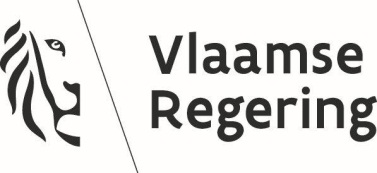 DE VLAAMSE MINISTER VAN BINNENLANDS BESTUUR, BESTUURSZAKEN, INBURGERING EN GELIJKE KANSENNOTA AAN DE VLAAMSE REGERINGBetreft:	- ontwerp besluit tot benoeming van de gouverneur van de provincie naam provincie-definitieve goedkeuring1. SITUERING A. BELEIDSVELD/BELEIDSDOELSTELLINGBeleidsdomein:  Kanselarij, Bestuur, Buitenlandse Zaken en JustitieBeleidsveld: Binnenlands Bestuur en StedenbeleidB. VORIGE BESLISSINGEN EN ADVIEZENHet taal- en wetgevingstechnisch advies is niet vereist aangezien het ontwerp-besluit individueel personeelsbeheer betreft.2. INHOUDA. ALGEMENE TOELICHTINGBij besluit van de Vlaamse Regering van datum (voluit!) werd aan Voornaam Naam met ingang van datum (voluit!) eervol ontslag verleend uit het ambt van gouverneur van de provincie naam provincie. Voornaam Naam, arrondissementscommissaris, werd met ingang van datum (voluit!), aangewezen als waarnemend provinciegouverneur van naam provincie voor de duur van de vacature. Het is noodzakelijk om in de vervanging van Voornaam Naam te voorzien zodat de opvolger per datum (voluit!) het ambt van gouverneur van de provincie naam provincie kan opnemen.De Vlaamse Regering heeft op (datum (voluit!) Voornaam Naam voorgesteld voor benoeming tot gouverneur van de provincie naam provincie. De motivering hiervoor is de volgende:………………..Het eensluidend advies van de ministerraad werd bekomen op datum (voluit!)). B. TOELICHTING BIJ DE ARTIKELENIngevolge artikel 6, §1, VIII, 1°, vierde lid, van de Bijzondere Wet van 8 augustus 1980 tot hervorming der instellingen, zoals vervangen door de bijzondere wet van 13 juli 2001 houdende overdracht van diverse bevoegdheden aan de Gewesten en Gemeenschappen, worden de provinciegouverneurs en de adjunct van de gouverneur van de provincie Vlaams-Brabant benoemd (…) door de betrokken gewestregering, op eensluidend advies van de Ministerraad.Artikel 59 van het provinciedecreet van 9 december 2005 verwijst naar de betrokken bepaling in bovengenoemde bijzondere wet en herneemt de inhoud ervan voor wat betreft de provinciegouverneurs.3. BESTUURLIJKE IMPACTBUDGETTAIRE IMPACT VOOR DE VLAAMSE OVERHEIDHet voorstel heeft geen weerslag op de begroting van de Vlaamse overheid. Het advies van de Inspecteur van Financiën en het akkoord van de Vlaamse minister van Begroting en Financiën is niet vereist (aanstelling van een persoon).IMPACT OP HET PERSONEEL VAN DE VLAAMSE OVERHEIDHet voorstel heeft geen weerslag op het personeelsbestand en op het personeelsbudget. Volgend op het eervol ontslag van Voornaam Naam, wordt nieuwe provinciegouverneur benoemd met eenzelfde jaarsalaris.IMPACT OP DE LOKALE EN PROVINCIALE BESTURENVoorliggend ontwerpbesluit heeft geen impact op het personeel, de werkingsuitgaven, investeringen, schuld en ontvangsten van de lokale en provinciale besturen.4. VERDER TRAJECTDe Vlaamse minister van Binnenlands Bestuur, Bestuurszaken, Inburgering en Gelijke Kansen voert deze beslissing uit en laat het besluit publiceren in het Belgisch Staatsblad.5. VOORSTEL VAN BESLISSINGDe Vlaamse Regering beslist:1° (Voornaam Naam, geboren te (plaats) op datum (voluit!), met ingang van datum (voluit!), te benoemen tot gouverneur van de provincie (naam provincie);2° haar goedkeuring te hechten aan bijgaand ontwerp-besluit van de Vlaamse Regering tot  benoeming van de gouverneur van de provincie (naam provincie);3° dat Voornaam Naam, alvorens het ambt van gouverneur te aanvaarden, de eed aflegt in handen van de Vlaamse minister , bevoegd voor het binnenlands bestuur en het stedenbeleid.4° de Vlaamse minister, bevoegd voor het binnenlands bestuur en het stedenbeleid, te belasten met de uitvoering van dit besluit.5° de Vlaamse minister, bevoegd voor het binnenlands bestuur en het stedenbeleid, te gelasten het voormelde besluit van de Vlaamse Regering bij uittreksel te laten publiceren in het Belgisch Staatsblad.De Vlaamse minister van Binnenlands Bestuur, Bestuurszaken, Inburgering en Gelijke KansenBart SOMERSBijlage:ontwerp van besluit van de Vlaamse Regering tot benoeming van de gouverneur van de provincie naam provincieSamenvatting De Vlaamse Regering benoemt een gouverneur van de provincie (naam)